In Pursuit of Aspiration – History of Different Ethnic Groups in Hong Kong and their Contribution to the  Development of Hong KongPersonal, Social and Humanities Education Section, Curriculum Development Institute, Education Bureau Part B 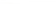 ContentsJewish New Year services	 14Jewish Recreation Club 	 15Jewish Recreation Club Purim Ball Menu, 1950 	 16Photo of the Ohel Leah Synagogue soon after it was first built in 1902 (Jews) 	 175.6.7.8.9.10.List of subscribers to the Ohel Leah Synagogue, 31 December 1939 (Jews) 	 18Governor Matthew Nathan, a Jewish Hong Kong Governor in Hong Kong from1904 to 1907 	 19David Sassoon and his sons (Jews)	20Photo of Sir Elly K a doorie	flanked by his two  sons, Horace Kadoorie (left) and Lawrence Kadoorie (right) in the 1920s (Jews) 		21Wartime Records of Lawrence Kadoorie 1 (Jews) 		22Wartime Records of Lawrence Kadoorie 2 (Jews) 		23Peninsula Hong Kong Hotel with Chinese, European and Indian staff members, 1928   24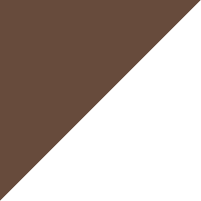 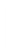 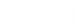 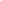 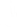 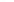 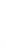 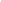 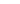 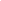 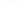 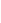 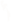 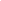 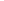 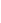 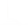 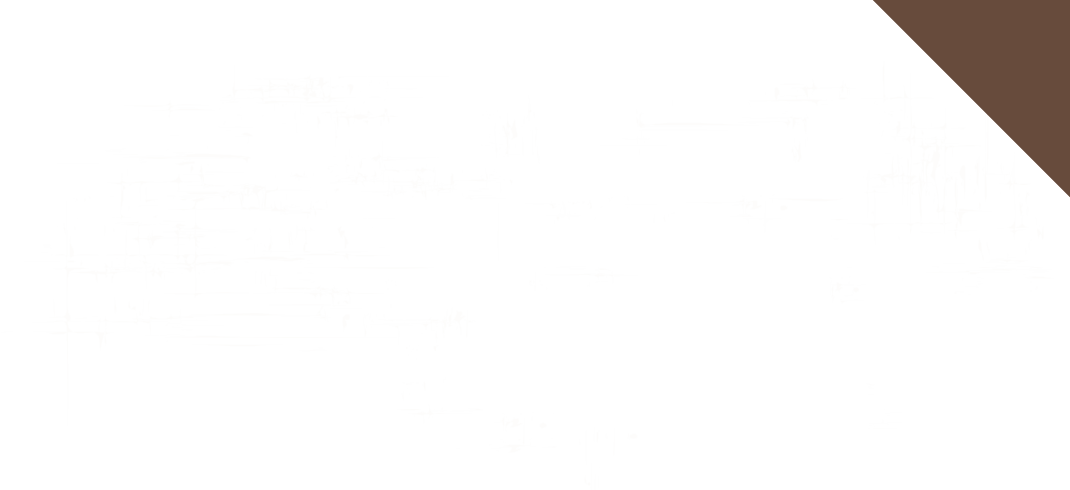 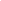 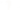 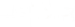 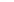 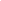 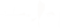 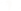 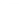 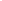 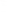 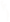 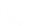 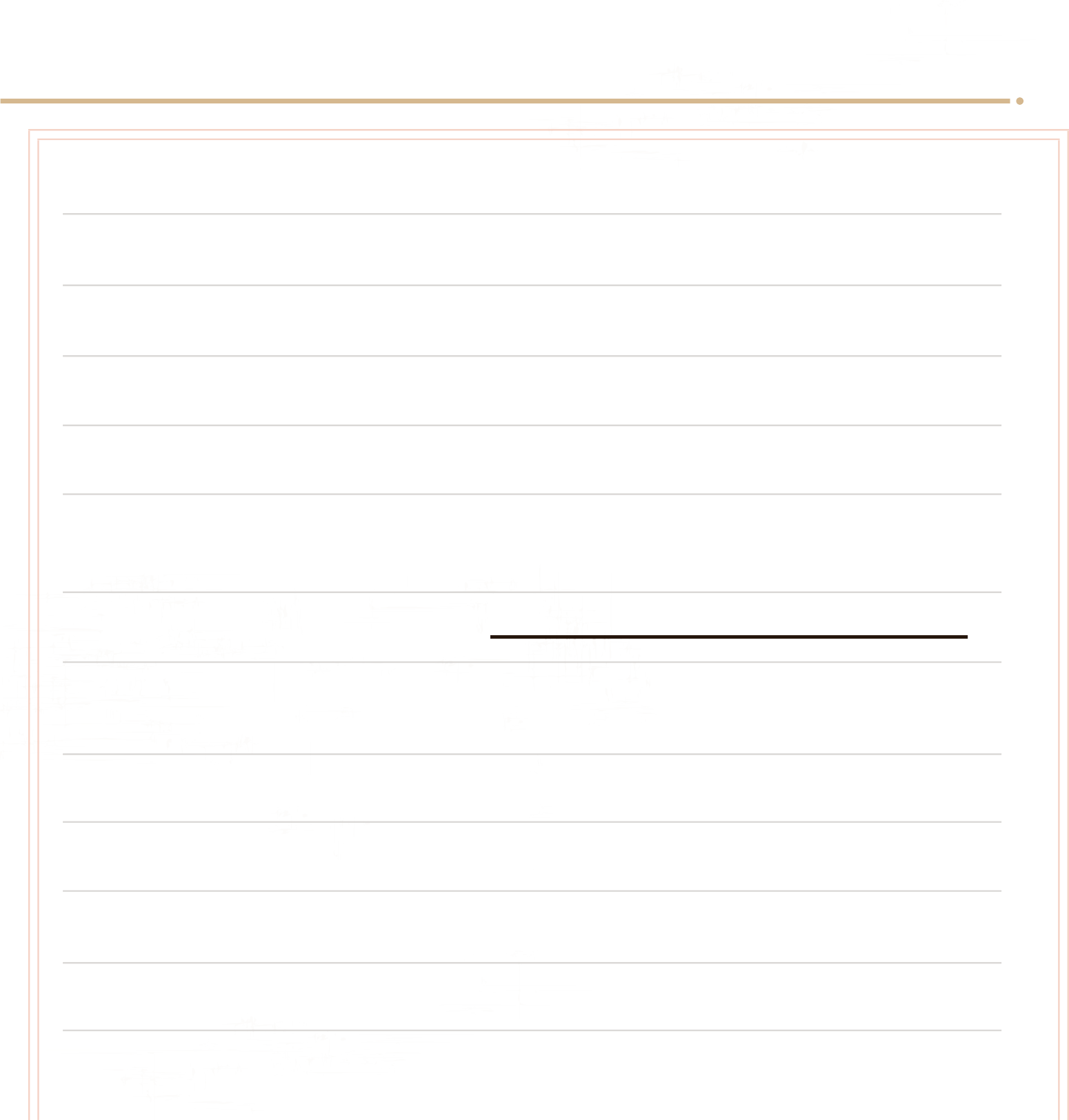 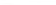 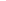 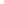 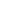 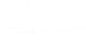 Jewish refugees celebrate Jewish New Year at The Peninsula Hotel, 1946 	 25Jews Await Transport to Australia (3 September 1946) 	 26The Peninsula Menus, Gaddi's (French/Swiss) 	 27Expense summary of Kadoorie Agricultural Aid Association (KAAA) Project for the training of Gurkhas 	 29British Gurkha Ex-Servicemen Re-integration Training Scheme Letterhead	 30 Cover of agricultural teaching material for Gurkhas in Hong Kong 	 31 Agricultural Training Course for Gurkha Soldiers 	 32The Head office of the China Light & Power Company (Established by a Jewish family) 	 33CLP Record of an Indian staff member 	 34Police Report on Indians, Sikhs, Europeans and others, 1870	 35Indian and Chinese police in 1900	 36Indian Temple and Community, 1905 	 37Photo of the Jamia Mosque for Muslims 	 38Photo of the Hindu Temple 	 39An article about Indian community in Hong Kong, 1941 	 40Hong Kong News on Indian Memorial Service for Gandhi, 13 February 1948 	 42Letter from Hong Kong Governor Sir John Davies to Lord Stanley, Secretary of State for the Colonies, about the Parsis in Hong Kong , July 1845 	 43Photo of Sir Hormusjee Naorojee Mody, a Parsi merchant 	 44Hong Kong Government Gazette about the appointment of Sir Robert Hormus Kotewall, a mixed-race of Parsi and Chinese, as member of the Executive Council, 1936 (Parsi)	 45Star Ferry (Established by Parsi)  		46Ruttonjee Sanatorium (Parsi donation) 		47Press cutting of JP Braga, an important Portuguese politician and businessman in Hong Kong 		48Photo of the Rosary Church with Portuguese donation for construction 		49Letter from Hongkong Engineering and Construction Company inviting A.V. Skvorsov, a Russian engineer, to join the company 		50Russian water police in Hong Kong, 1930s 		52Number of German residents in Hong Kong from 1871 to 1931 		53F. Blackhead & Co.'s Soap Factory, a German factory in 1908 		54Hermann Melchers, the founder of Melchers & Co. (a German company) with hisstaff in 1873 		55The branch house of Carlowitz & Co., a German company in Hong Kong in 1906  	56Advertisement of The China Clipper (Hong Kong and Southeast Asia) 		57Number of Filipino, Thai and Indonesians living in Hong Kong, 1979-2011 		58Extract from the Chinese version of Filipino song “Anak” in Hong Kong		59The Mission for Migrant Workers(MFMW) cover page of the DocumentationSeries ( Filipino), 1983	60Interview script about the Swiss Cook Felix Bieger’s description of the early Gaddi’s 		61Interview script about Sarbajit Gurung’s description of Gurkha and their participation inthe Agricultural Training Course 	 63Interview script about Christian Ramage’s description of the French community in Hong Kong 		65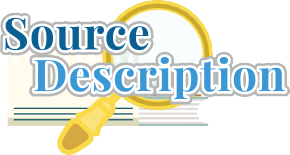 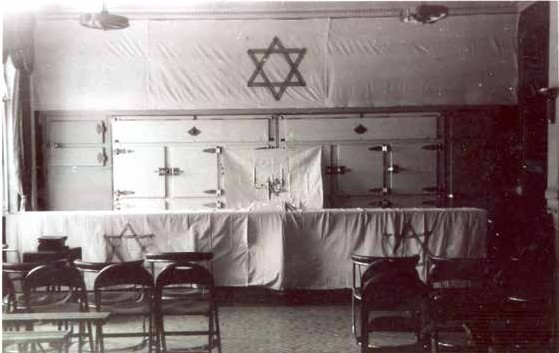 Jewish New Year servicesSource: The Hong Kong Heritage ProjectRosh Hashanah (literally meaning the beginning of the year) is the Jewish New Year. It begins in the first day of Tishrei, which is the first month of the Jewish civil year, i.e. the seventh month of the ecclesiastical year and is also the 163 days after the first day of Passover. Except the Torah who define Rosh Hashanah as a one-day celebration, most Jews celebrate it as a two-day festival. Rosh Hashanah is a festival to expiate themselves to the God, therefore one of the celebrating events is praying inside the Synagogue. From the photo we can observe how the Synagogue will be decorated during the Jewish New Year: cloth marked with the Star of David was placed on the wall and the table. In the middle of the table there was also a Menorah placed. Both the Star of David and the Menorah are important symbols for Judaism.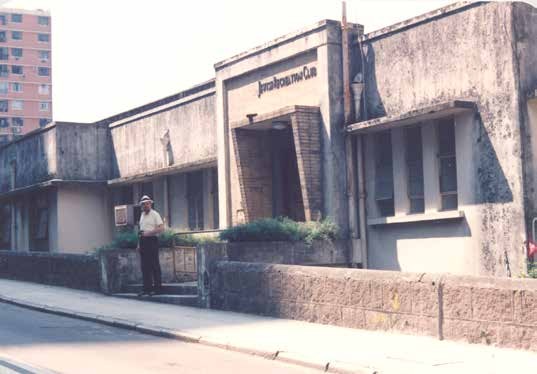 Jewish Recreation ClubSource: The Hong Kong Heritage ProjectThe Jewish Recreation Club (JRC) was established in 1905. At the very beginning, it only occupied a single room. It was then expanded in 1909 after receiving donations from Elly Kadoorie. As the Club aimed at enhancing exchange between different ethnic and cultural groups, it was open to the Jews of different nationality, as well as members of the community who came from different cultural and religious backgrounds. At the beginning, the Club also provided recreational amenities such as tennis court. When the situation in East Asia and the world deteriorated during the 1930s, it shifted its focus to relief activities for Jewish refugees fleeing to Hong Kong. Two weeks after the Japanese occupied Hong Kong in December 1941, the Recreation Club was forced to close down until the end of the war. It was then reconstructed in 1949.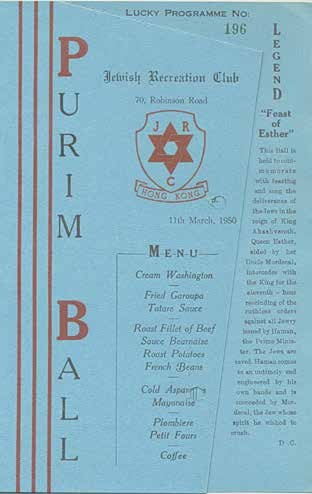 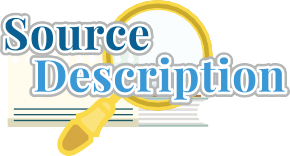 Jewish Recreation Club Purim Ball Menu, 1950Source: The Hong Kong Heritage Project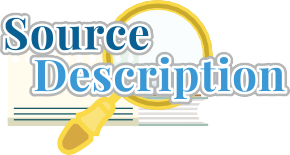 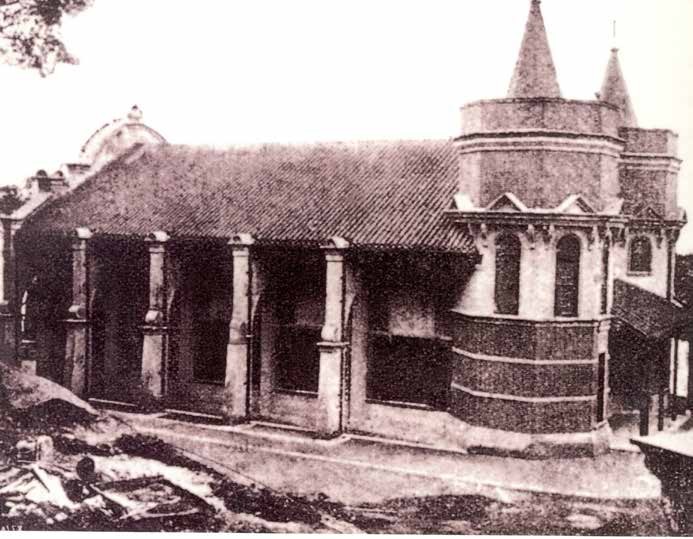 Photo of the Ohel Leah Synagogue soon after it was first built in 1902 (Jews)Source: Hong Kong Jewish Historical Society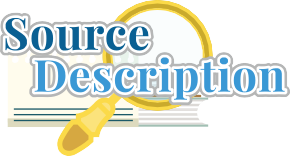 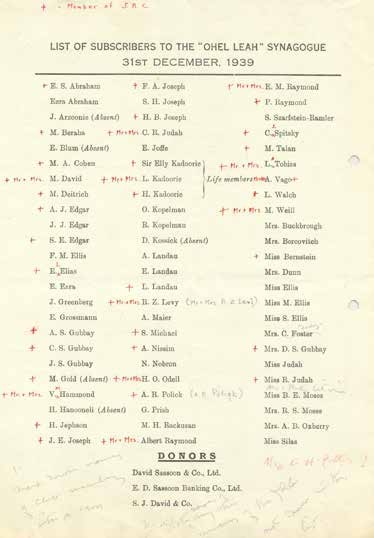 List of subscribers to the Ohel Leah Synagogue, 31 December 1939 (Jews)Source: Hong Kong Heritage Project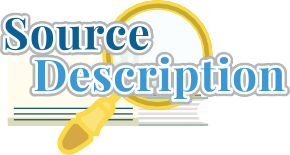 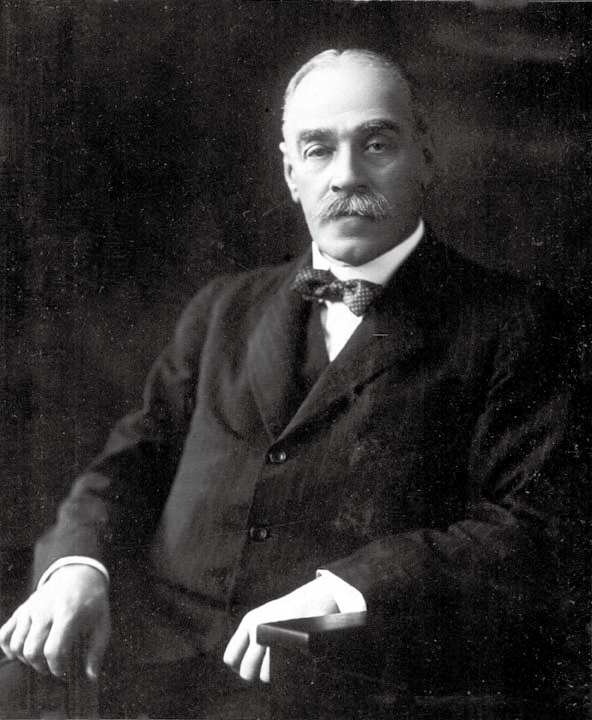 Governor Matthew Nathan, a Jewish Hong Kong Governor in Hong Kong from 1904 to 1907 (This photo was taken when he was the Governor of Queensland in 1925.)Source: Wikipedia Commons https://commons.wikimedia.org/wiki/File:Queensland_State_Archives_3769_Portrait_of_Sir_ Matthew_Nathan_Governor_of_Queensland_1925.png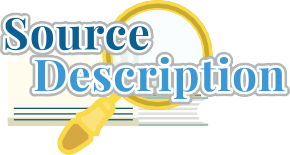 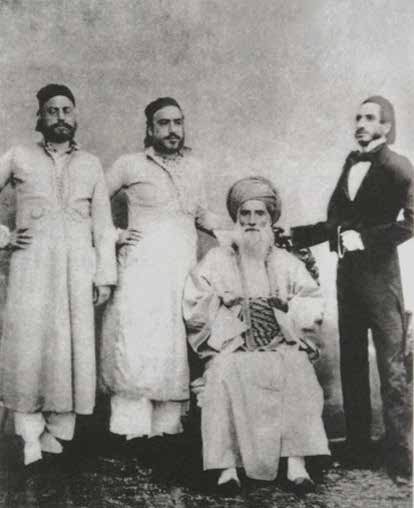 David Sassoon and his sons (Jews)Source: The Hong Kong Heritage Project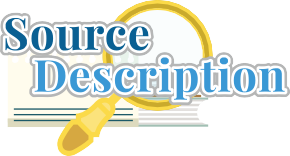 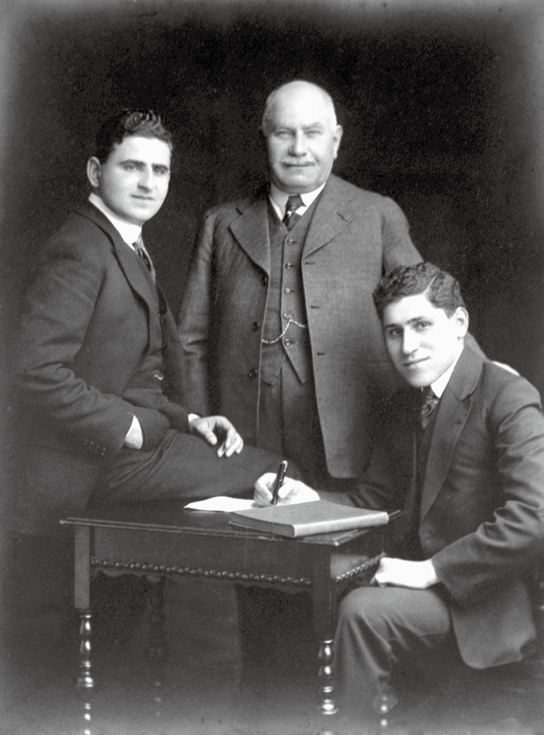 Photo of Sir Elly Kadoorie flanked by his two sons, Horace Kadoorie (left) and Lawrence Kadoorie (right) in the 1920s (Jews)Source: The Hong Kong Heritage Project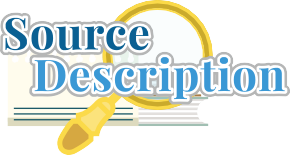 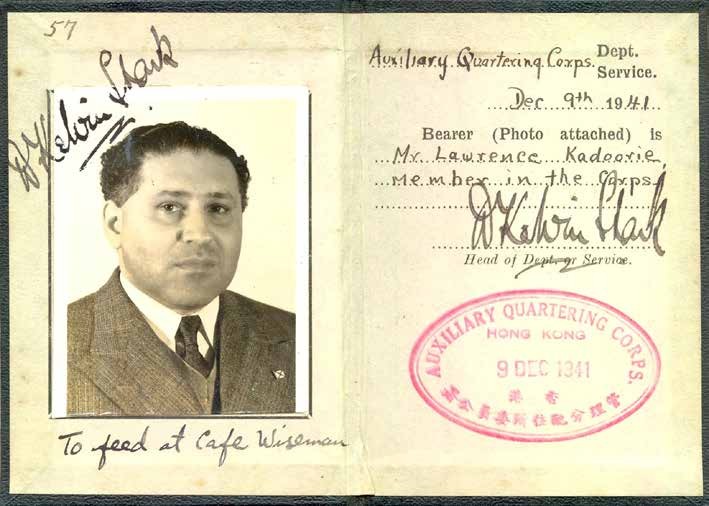 Wartime Records of Lawrence Kadoorie 1 (Jews)Source: Hong Kong Heritage Project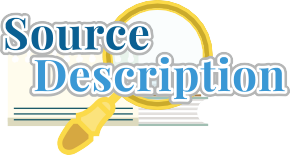 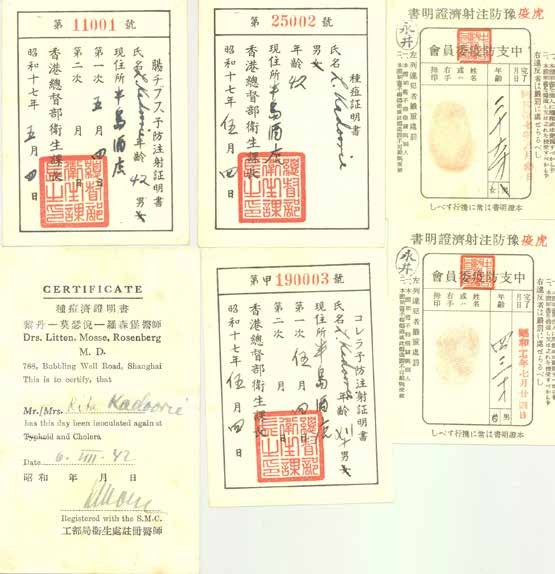 Wartime Records of Lawrence Kadoorie 2 (Jews)Source: The Hong Kong Heritage Project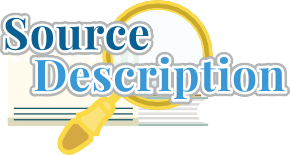 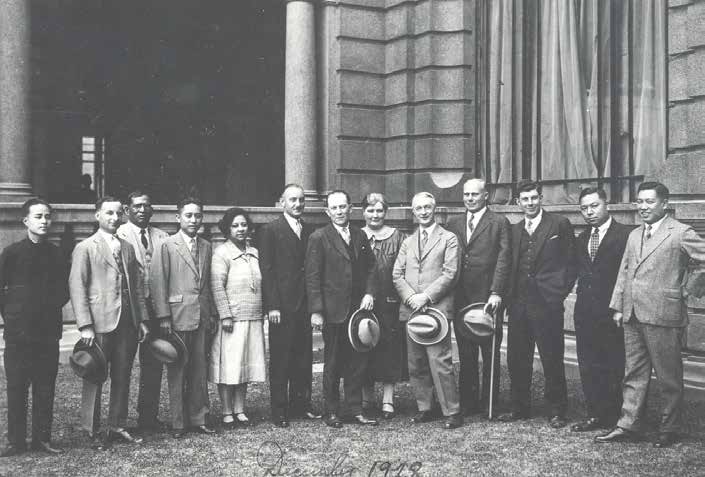 Peninsula Hong Kong Hotel with Chinese, European and Indian staff members, 1928Source: The Hong Kong Heritage ProjectThe Peninsula Hotel is located at Salisbury Road, Tsim Sha Tsui, Kowloon. It was opened for business on 11 December 1928, making it the oldest among the existing hotels in Hong Kong. The structure of the hotel is also being classified as a Grade I historic building. With seven floors, it was the highest building in Kowloon before the 1950s. It was also one of the most advanced and luxurious hotels in Asia, and has been titled “Grande Dame of the Far East”. Peninsula Hotel serves as an important socialising space for the elites. The picture shows the Chinese, European, and Indian staff of the hotel.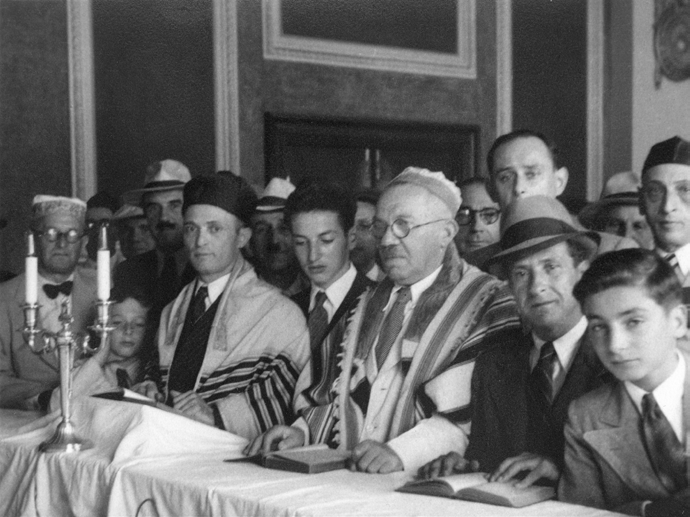 Jewish refugees celebrate Jewish New Year at The Peninsula Hotel, 1946Source: The Hong Kong Heritage Project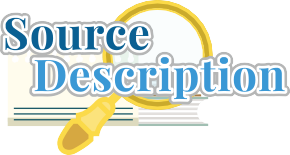 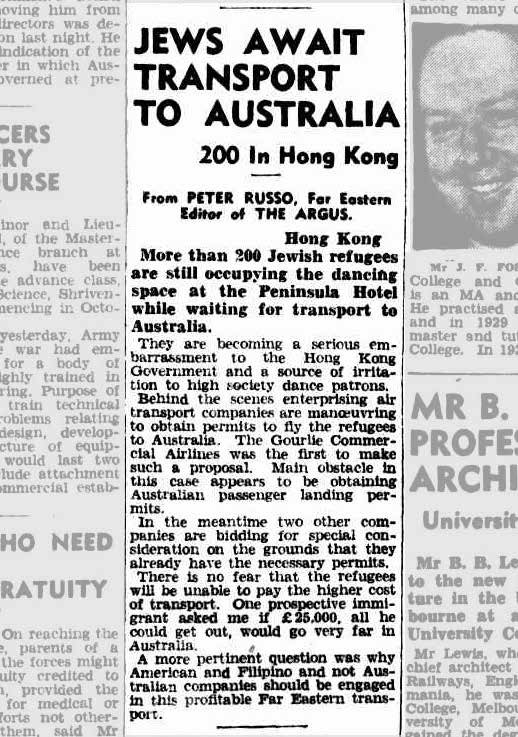 Jews Await Transport to Australia (3 September 1946)Source: The Argus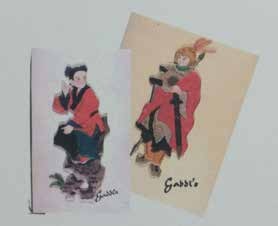 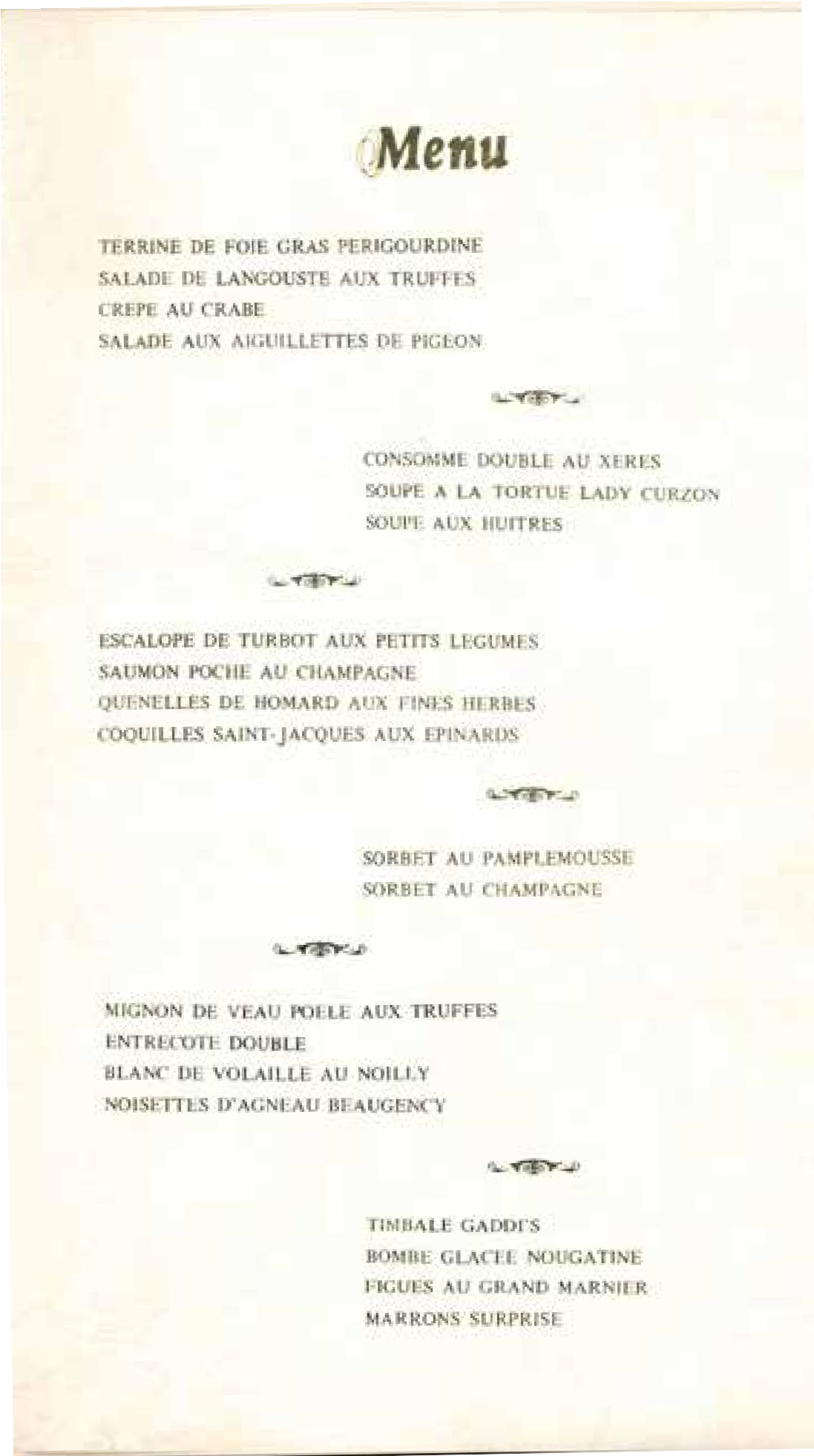 The Peninsula Menus, Gaddi's (French/Swiss)Source: The Hong Kong Heritage Project27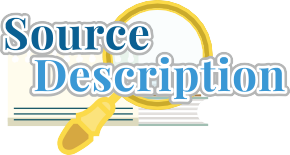 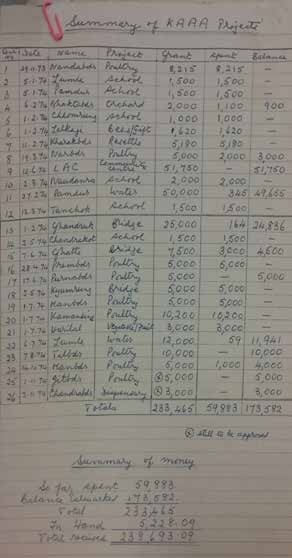 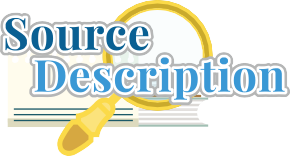 Expense summary of Kadoorie Agricultural Aid Association (KAAA) Project for the training of GurkhasSource: The Hong Kong Heritage ProjectKadoorie Agricultural Aid Association (KAAA) was founded by Sir Horace Kadoorie and Lord Lawrence Kadoorie in 1951. It provided agricultural training, interest-free loans, infrastructure for farms, demonstrations of different types of farming and herding methods, and improvements on husbandry. From the Summary of KAAA Project, we can understand the expenses of the project covered various items such as poultry, schools, orchard keeping, bee keeping/gifts, resettlement, community centre, water, bridges and vegetables etc. The scope of support provided by the KAAA was very extensive.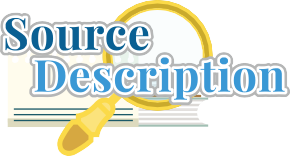 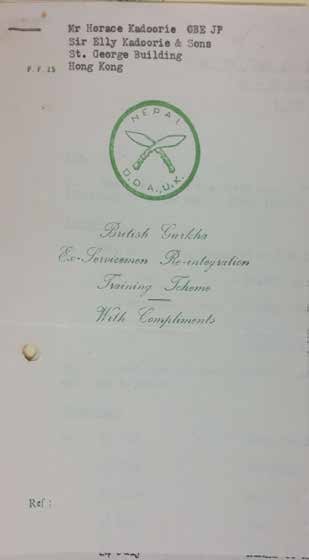 British Gurkha Ex-Servicemen Re-integration Training Scheme LetterheadSource: The Hong Kong Heritage ProjectGurkha soldiers from Nepal was one of the important components of the British garrison of Hong Kong. Their main duties included interception of illegal immigrants and maintenance of public order. However, the Gurkha veterans, who received elaborate military training, might find themselves unable to adapt after retiring from the military as they were not trained for other vocations. Therefore, the British Army cooperated with the Kadoorie Agricultural Aid Association and introduced a British Gurkha Ex-Servicemen Re-integration Training Scheme. The photo is the letterhead of the program.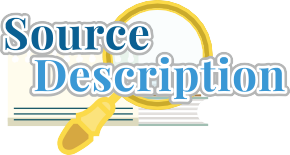 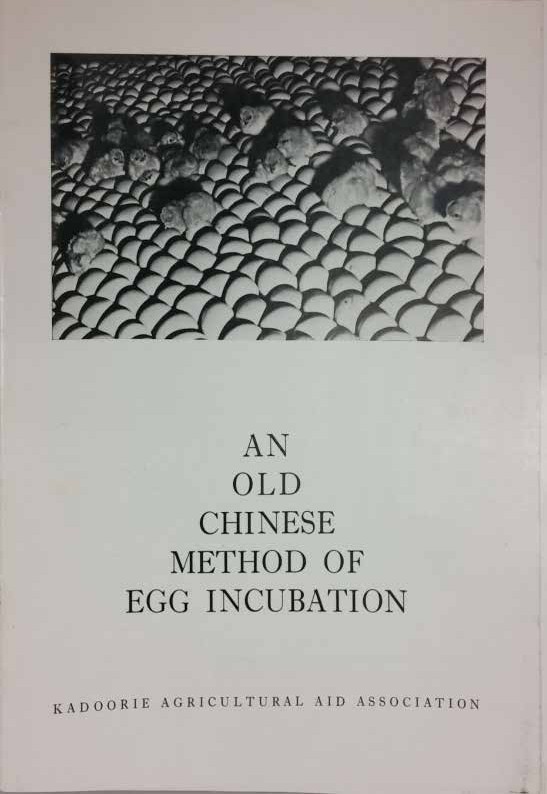 Cover of agricultural teaching material for Gurkhas in Hong KongSource: The Hong Kong Heritage ProjectTo ensure the Gurkha ex-servicemen could be incorporated in society and be able to support themselves economically by enriching their knowledge on farming and livestock keeping, the British Army invited Sir Horace Kadoorie to provide agricultural training for the soon retiring Gurkhas. When providing such training, the Kadoorie Agricultural Aid Association (KAAA) paid much attention to local conditions and contexts. For example, as shown in the cover, the agricultural training material on an old Chinese method of egg incubation with low cost was prepared for Gurkhas.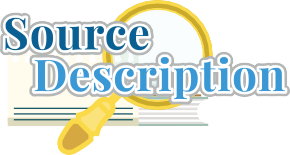 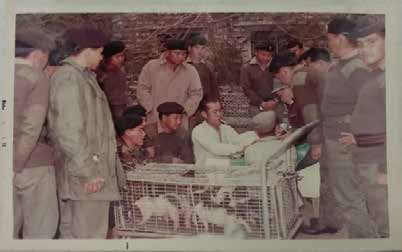 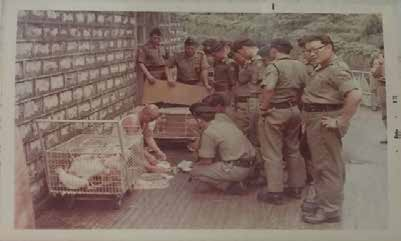 Agricultural Training Course for Gurkha Soldiers18.118.2Source: The Hong Kong Heritage ProjectBrigadier-general Burnett from the 48th Gurkha Infantry Brigade was quite worried about the life of the retired Gurkhas in Hong Kong and Nepal. Therefore, the agricultural training program aimed to provide modern agricultural skills and it was started in 1968 with the aid from Sir Horace Kadoorie. In photo 18.1, an instructor was surrounded by a group ofThe Head office of the China Light & Power Company (Established by a Jewish family)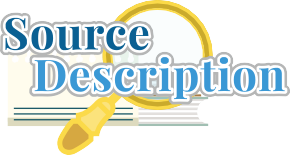 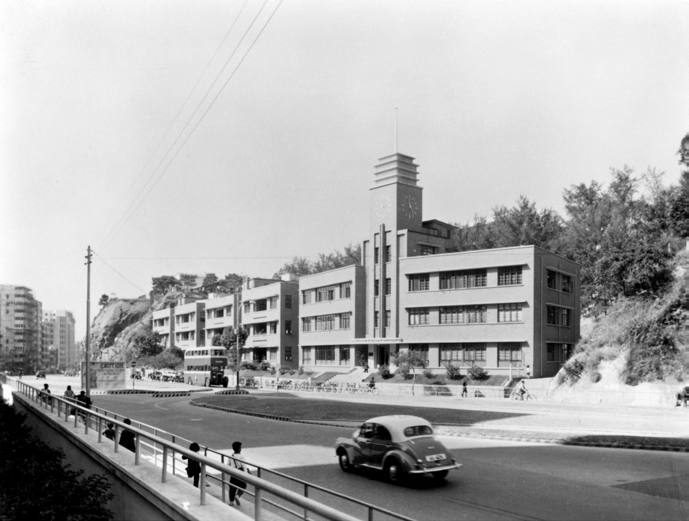 Source: Hong Kong Heritage ProjectCLP Record of an Indian staff member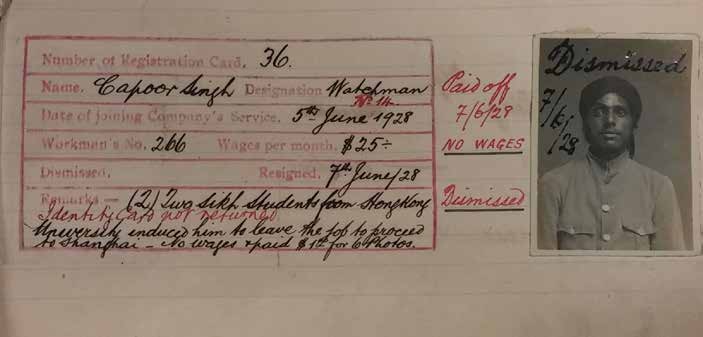 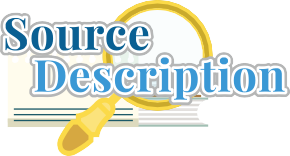 Source: The Hong Kong Heritage ProjectPolice Report on Indians, Sikhs, Europeans and others, 1870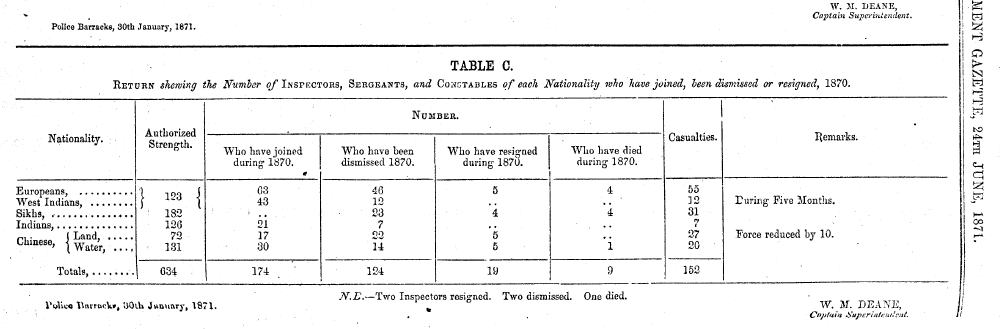 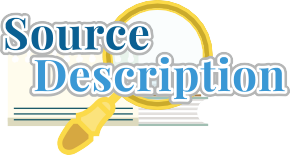 Source: The Hongkong Government GazetteIndian and Chinese police officers in 1900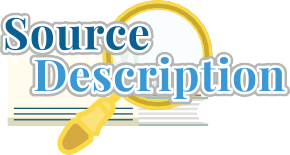 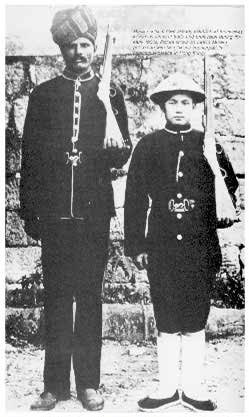 Source: Walk in Hong KongIn the 1900s, many Indians were recruited by the Hong Kong Police, some of them were veterans of the British Indian Army. The uniform for Indian policemen was similar to that of the European armies, except the use of Indian Turban instead of European headgears. As the Indians were nicknamed as “Moro”（摩羅） by the Chinese in Hong Kong, the Indianpolicemen were also called “Morocha”（摩羅差）. Throughout the colonial period, the ratio of Chinese in the police force increased steadily. The Chinese policemen were dressed differently compared with their Indian colleagues. They wore a green tunic, a Chinese style bamboo hat, and cloth shoes.Indian Temple and Community, 1905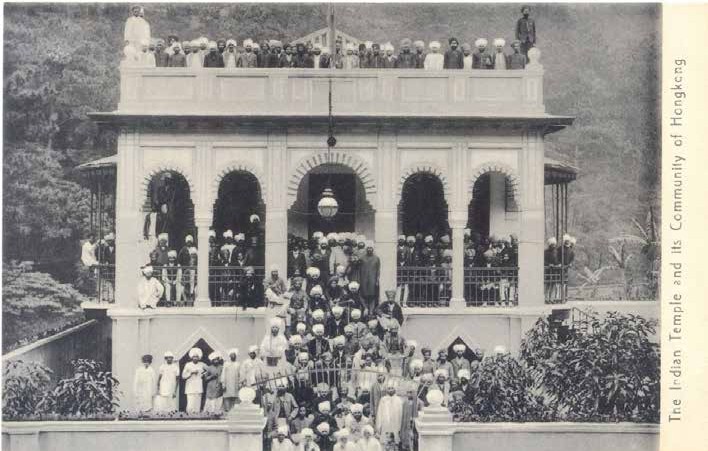 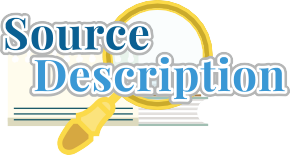 Source: https://Gwulo.comThis photo was taken around 1905. This Indian temple, which was opened in 1902, served as a Sikh and a Hindu temple at the same time. From the outfit of the people in the photo, we can discern the followers of two religions. Except for the few people at the left- hand side of the entrance, most of them were Sikhs with turbans and beard. According to the 1911 census, there were around 2,000 Indians in Hong Kong at that time, around a quarter of them were Sikhs. On the other hand, there were only 70 Hindus. This populationPhoto of the Jamia Mosque for Muslims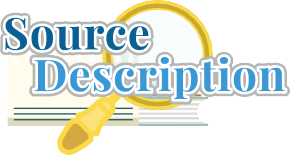 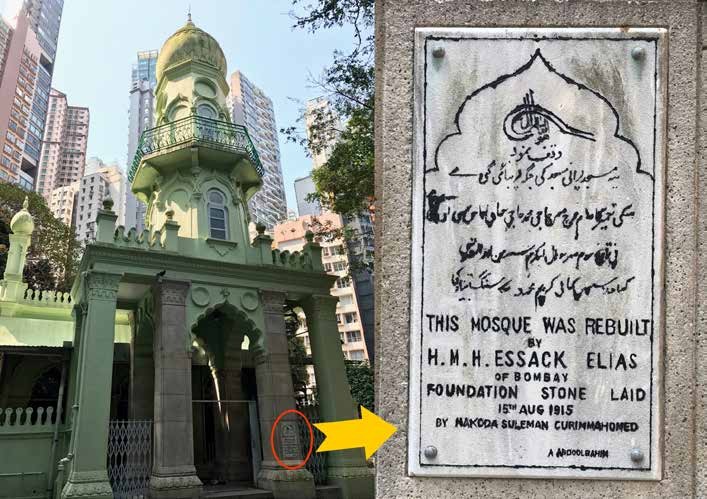 Source: provided by a member of this projectThe Jamia Mosque located at 30 Shelley Street, Central, is the earliest Mosque in Hong Kong which is also known as “Moro Temple”（ 摩 羅 廟 ）. The Mosque was a small stone hut built by Muslims for worshiping at the beginning. It was rebuilt as the earliest formal Mosque after the Muslim community successfully obtained the piece of land from the Government. Later in 1915, the Mosque was rebuilt again as Haji Mohamed Essack Elias, a wealthy businessman from Bombay, offered a generous donation. By now the Mosque covers an area of about 4,000 square feet and could serve more than 400 persons at the same time. It has become a Grade I historic building since 2010. The appearance of the Mosque remains almost the same as it was in 1915, for example, its Islamic minaret and columns. The major difference was that its colour changed from grey-white to green.Photo of the Hindu Temple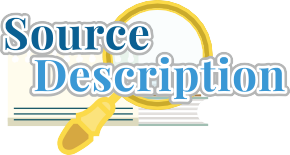 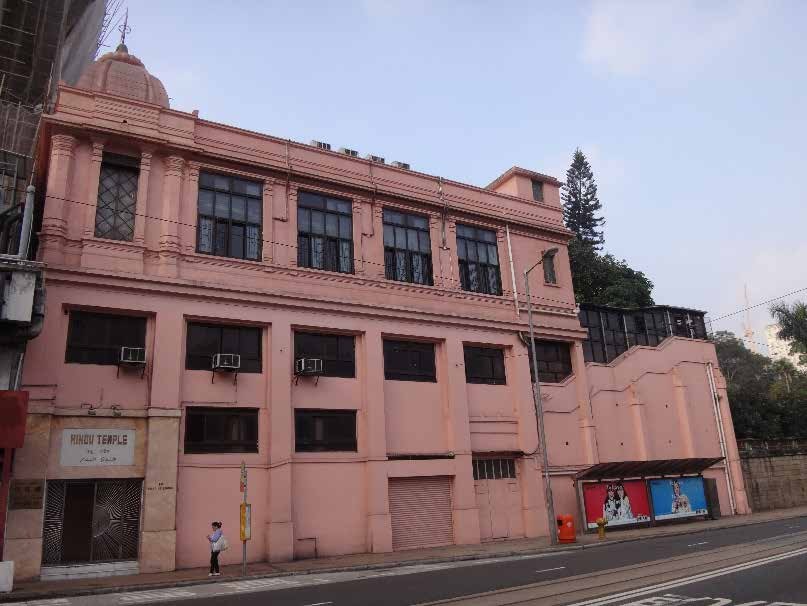 Source: Website of Hindu Association, Hong Kong http://www.hinduassociationhk.com/4-1Photos.htmlThe Hindu temple located in 1B Wong Nai Chung Road, Happy Valley, was built in 1953. It is the oldest Hindu Temple in Hong Kong, and its construction was largely supported by the Hindu Association Hong Kong founded in 1949. The Temple has a simple “NorthernAn article about Indian community in Hong Kong, 1941India's contact with China goes back twenty-three centuries when Buddhism was introduced into China from India, and India's association, mainly economic, with the colony of Hong Kong dates from the very date of the foundation of the Colony in 1841.Prior to this year (1841) Indian firms were carrying on business in Macao and Canton, the pioneer in recent Indo-Chinese trade being the late Sir Jameshetji Jeejeebhoy, Bart, a Parsee adventurer from India. In collaboration with the late Mr. Jardine, they carried on a lucrative trade between India and China, and the Parsee knight introduced into India Chinese bangles, glass bottles, silks, tea, cassia and sugar from China. He almost monopolised the bottle trade and even to this date his House is known in India as 'bottlewala' (owner of bottles). From India, they brought handwoven cotton piecegoods, cotton yarn, spices, and unfortunately also opium.This trade was continued by other Indians who followed in his footsteps, and they carried on trade from Canton and Macao, but shifted to Hong Kong as soon as the Colony was founded by Great Britain in 1841.From 1841 to 1880, the firms which did a good deal of business in Hong Kong wereN. Mody & Co. (1842), Abdoolally Ebrahim (1842), who are still carrying on their business in the Colony and will celebrate their centenary next year, Ghandy & Co. (with which were associated the brothers of Sir Pherozshaw Mehta, the great Indian leader of late nineties of the last century and early years of the present century), Currimbhoy Ebrahim & Co., D. Naoroji & Co., Cawasji Pallonji & Co., Bomanjee Karanjia & Co. and others. Messrs. D. Naoroji & Co. were the original owners and pioneers of the ferry service beteen Hong Kong and Kowloon on the mainland, and the later development of this effort is the present Star Ferry.Source: Vaidya, V.B, "Indian pioneers ," Hong Kong centenary commemorative talks, 1841-1941.(World News Service, 1941), 108-110.a40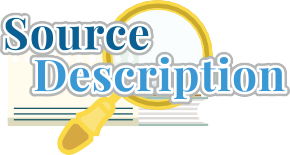 Hong Kong News on Indian Memorial Service for Gandhi, 13 February 1948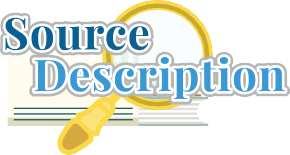 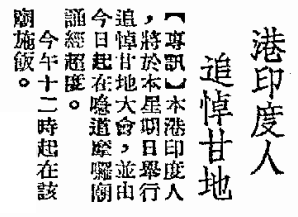 Source: The Kung Sheung Evening News, 13 February, 1948Gandhi was assassinated on January 30, 1948. Indians in Hong Kong held a memorial service for him in a temple on February 15, the news of which was announced in a Chinese newspaper on February 13. According to the newspaper, the temple was on the Gap Road. As the eastern section of Gap Road which connected with Wan Chai Road was allocated to Queen's Road East in 1948, and the temple mentioned in the notice was the Sikh temple that was in the intersection between Queen's Road East and Stubbs Road. The history of the Sikh temple can be traced back to Sikhs who arrived in Hong Kong with the British Army in 1901. The temple is not only a religious center for Sikhs in Hong Kong, but also a community center with social function. Their identity and social life in Hong Kong are developed from it.Letter from Hong Kong Governor Sir John Davies to Lord Stanley, Secretary of State for the Colonies, about the Parsis in Hong Kong, July 1845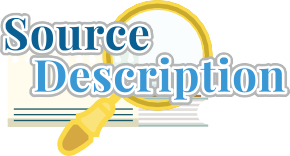 I am happy to state that the advantages of a British colony have attracted to Hong Kong another very commercial and useful class of men, the Parsis of Bombay, long since actively engaged in the trade with China. They applied to me in a body for the grant of a piece of land at some distance from Victoria as an exclusive place of sepulture for their tribe.Source: Letter from Sir John Davies to Lord Stanley, Secretary of State for the Colonies, CO129/12, 10 July 1845.The above passage is quoted from a report submitted in 1845 by John Davies, the Hong Kong governor from 1844 to 1848, to Lord Stanley, the Secretary of State for the Colonies. It reveals that many Parsi merchants moved to Hong Kong due to its desirable environment for trade business. These Parsi merchants accompanied the East Indian Company to conduct their business in Canton since the late 18th Century, and moved their firms to Hong Kong when it was under British colonial rule in 1842. It also shows that most of the Parsis lived in Hong Kong at that time were merchants.Photo of Sir Hormusjee Naorojee Mody, a Parsi merchant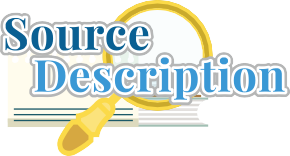 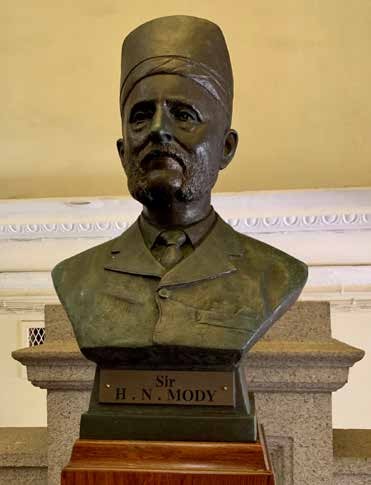 Source: provided by a member of this projectthe Hong Kong Government Gazette about the appointment of Sir Robert Hormus Kotewall , a mixed-race of Parsi and Chinese, as a member of the Executive Council, 1936 (Parsi)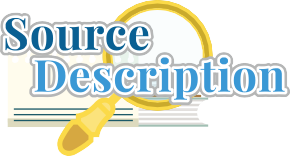 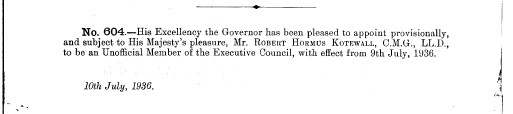 Source: Hong Kong Government Gazette (1936)Sir Robert Hormus Kotewall was born in Hong Kong in 1880. He is a mixed-race of Parsi and Chinese. He received education at Queen’s College and the Diocesan Boy’s School. Throughout his career, he served in a number of important government posts such as the Hong Kong Police, the Magistrates' Court and the Colonial Secretary. Later he stepped into the business sector as the chairman and consultant for many companies, an experience which made him one of the most important politicians and merchants of Hong Kong during the first half of the 20th century. During the 1925 Canton–Hong Kong General Strike and Boycott, he played an important role to settle the situation which included uniting the commercial sector to maintain economic stability and going to Canton for negotiation. In 1936, he was appointed as an unofficial member of the Executive Council.Star Ferry (Established by Parsi)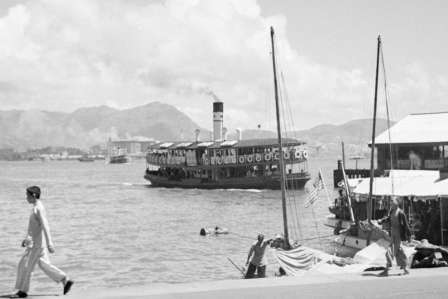 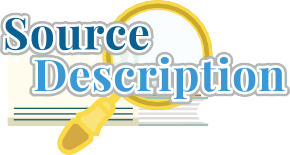 Source: Harrison Forman Collection, American Geographical Society Library, University of Wisconsin-Milwaukee Libraries https://collections.lib.uwm.edu/digital/collection/agsphoto/id/16317/rec/446Ruttonjee Sanatorium (Parsi donation)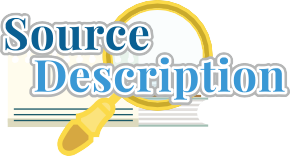 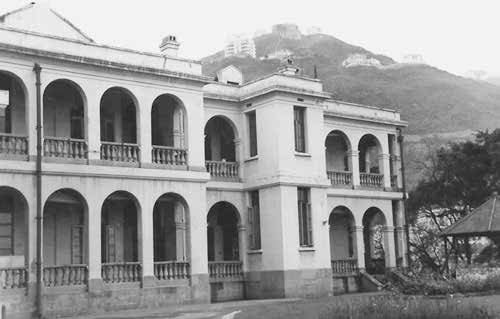 Source: St Columbans Mission Society online resourcehttps://www.columban.org.au/media-and-publications/the-far-east-magazine/archive/2016/the-far-east- may-2016/a-group-of-valiant-women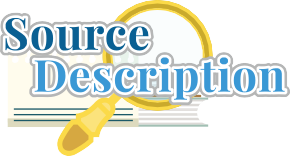 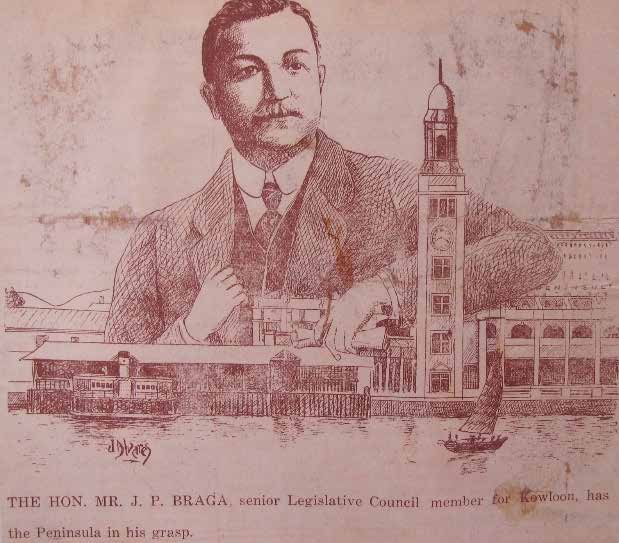 Press cutting of JP Braga, an important Portuguese politician and businessman in Hong KongSource: The Hong Kong Heritage Project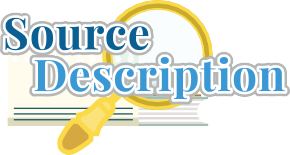 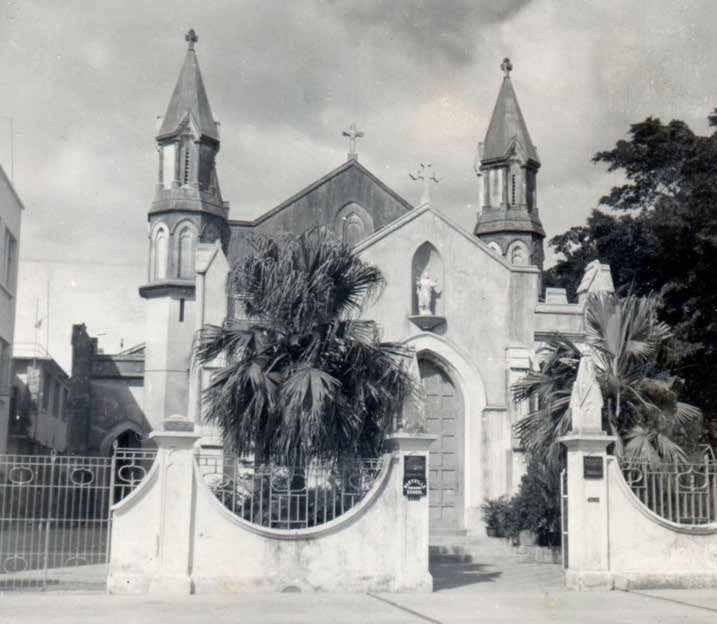 Photo of the Rosary Church with Portuguese donation for constructionSource: Hong Kong Catholic Diocesan Archives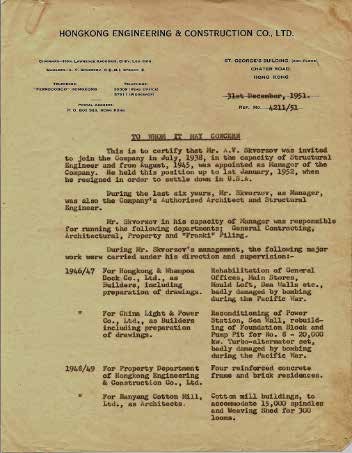 Letter from Hongkong Engineering and Construction Company inviting A.V. Skvorsov, a Russian engineer, to join the companySource: Hong Kong Heritage Project50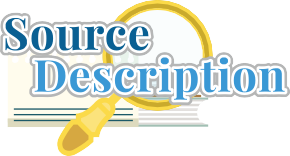 Russian water police in Hong Kong, 1930s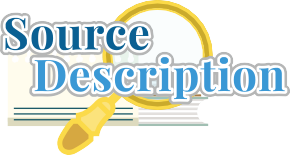 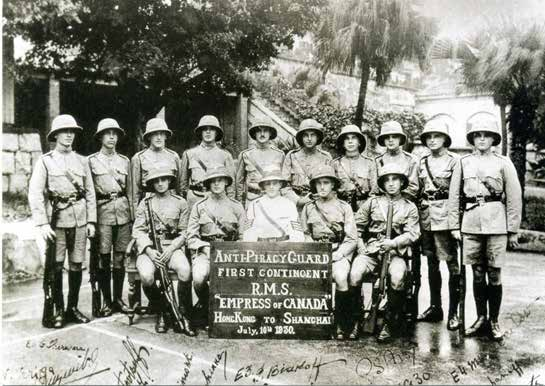 Source: Offbeat, a Hong Kong Police Publication, Issue 777, June 16 to June 29, 2004 https://www.police.gov.hk/offbeat/777/eng/f03.htmNumber of German residents in Hong Kong from 1871 to 1931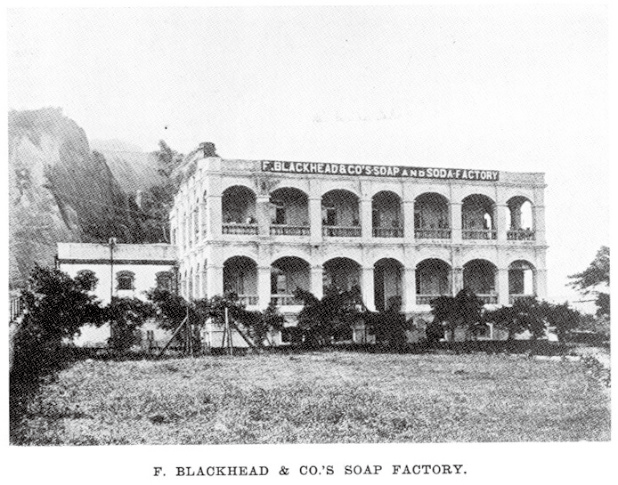 F. Blackhead & Co.'s Soap Factory, a German factory in 1908Source: Walk in Hong Kong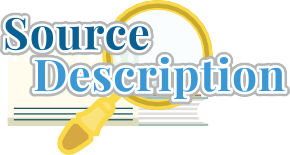 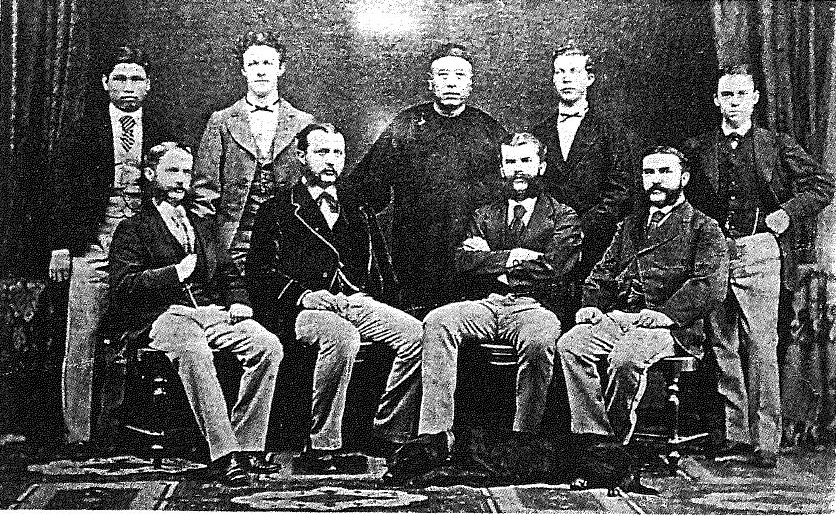 Hermann Melchers, the founder of Melchers & Co. (a German company) with his staff in 1873Source: Bard, Solomon, Traders of Hong Kong: Some Foreign Merchant Houses, 1841-1899, H.K. Urban Council, 1993, p.102.The branch house of Carlowitz & Co., a German company in Hong Kong in 1906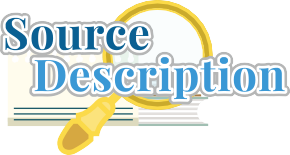 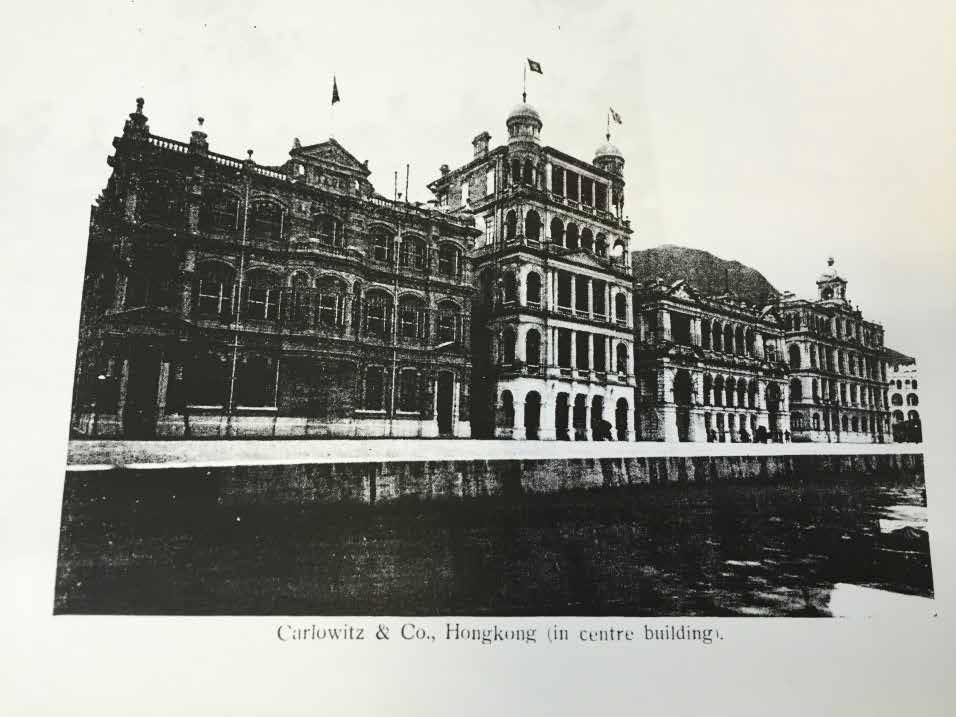 Source: Carlowitz & Co., Hamburg, Hong Kong, New York, China and Japan, p.18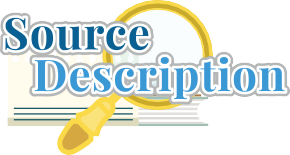 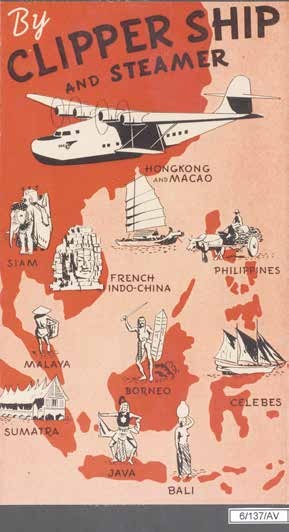 Advertisement of The China Clipper (Hong Kong and  Southeast Asia)Source: Hong Kong Heritage ProjectNumber of Filipinos, Thais and Indonesians living in Hong Kong, 1979-2011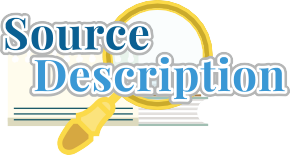 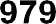 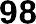 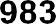 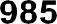 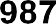 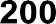 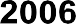 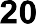 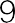 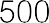 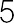 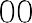 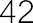 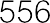 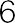 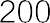 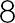 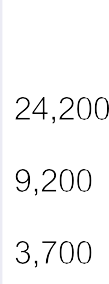 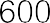 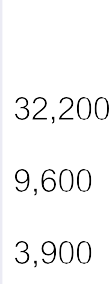 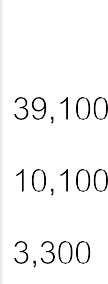 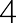 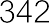 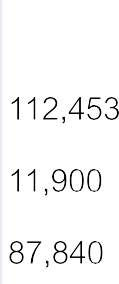 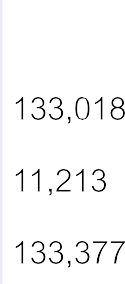 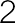 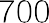 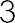 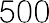 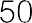 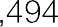 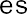 Number of Filipinos, Thais and Indonesians living in Hong Kong, 1979-2011Source: Hong Kong 1980 (Hong Kong: Hong Kong Government Printer, 1981); Hong Kong 1982 (Hong Kong: Hong Kong Government Printer, 1983); Hong Kong 1984 (Hong Kong: Hong Kong Government Printer, 1985); Hong Kong 1986 (Hong Kong: Hong Kong Government Printer, 1987); Hong Kong 1988 (Hong Kong: Hong Kong Government Printer, 1989); Census and Statistics Department, Hong Kong 2011 Population Census Thematic Report: Ethnic Minorities (Hong Kong: Census and Statistics Department, 2012). website: https://www.censtatd.gov.hk/hkstat/sub/sp170_tc. jsp?productCode=B1120062After the Second World War, many Southeast Asian countries became independent states, such as the Philippines and Indonesia. Some of the nationals migrated to Hong Kong to settle. Thailand was the only independent country in Asia during the age of colonialism; the Thai people also settled in many Asian cities, including Hong Kong, forming numerous unique communities. As Hong Kong experienced a period of rapid economic growth after the war, many Southeast Asian people chose to live in the city. From the above chart, one can see that in the late 1970s there were around 18,400 people from the Philippines, Thailand, and Indonesia living in Hong Kong. The figure rose to 280,000 in 2011. The increase was largely due to the influx of domestic helpers from the Philippines and Indonesia.Extract from the Chinese version of Filipino song “Anak” in Hong Kong(1979)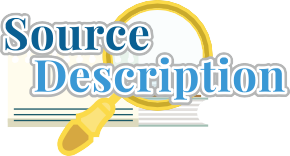 Source: Composers and Authors Society of Hong Kong Ltd.The Mission for Migrant Workers (MFMW) cover page of the Documentation Series (Filipino), 1983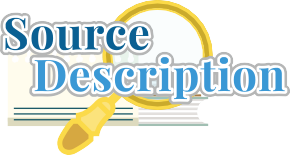 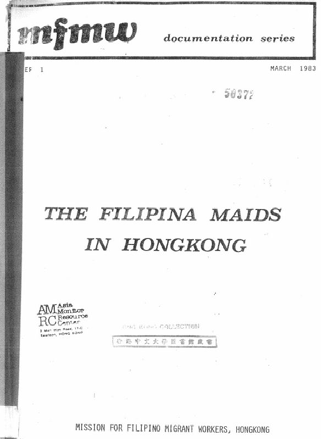 Source: Mission for Filipino Migrant Workers, Hong KongThe Mission for Migrant Workers (MFMW) Ltd. is a registered charitable organisation. Established in 1981, the MFMW is an outreach program of the St. John's Cathedral of Hong Kong Anglican Church. It provided services in the aspects of religion, social welfare and education for Filipino domestic workers in Hong Kong. One of the purposes of this document was to show why there was an increasing number of Filipino maids in Hong Kong. Before the 1970s, the number of the Filipino maids was only a few hundred but it grew rapidly after 1982 to over 19,000 by the end of that year. In the 1980s, Hong Kong needed female labour force to participate in service and manufacturing industries. The government purposely encouraged the input of foreign domestic helpers. Since then, the Filipinos have gradually become part of the Hong Kong society and contributed to the development of Hong Kong.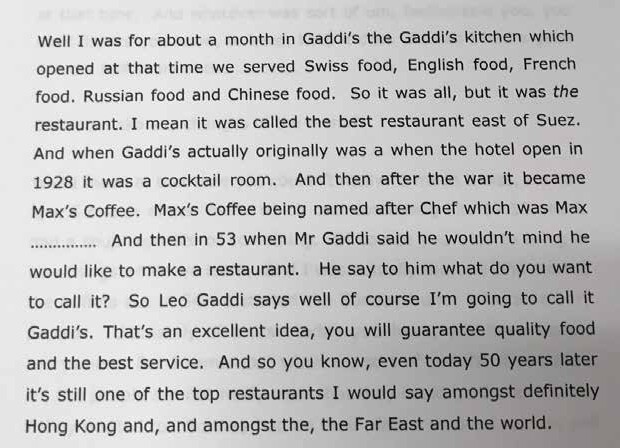 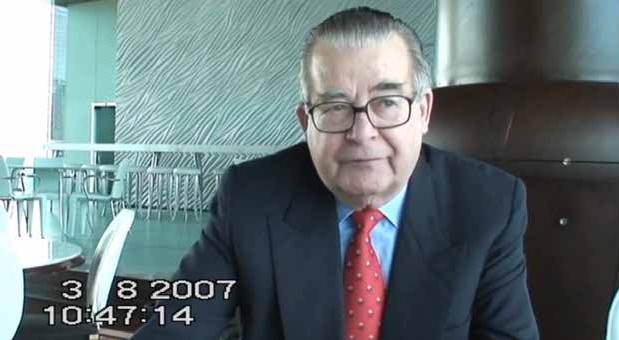 Interview script about the Swiss Cook Felix Bieger’s description of the early Gaddi’sSource: The Hong Kong Heritage ProjectFor details, please watch the video clip about the interview to understand more about Felix Bieger’s description of the early Gaddi’s.https://historye-learning.edb.hkedcity.net/video/source-51.mp4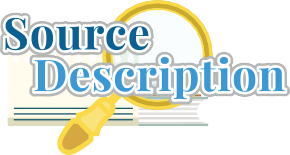 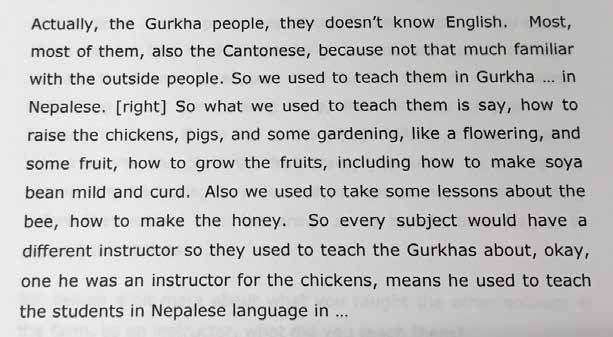 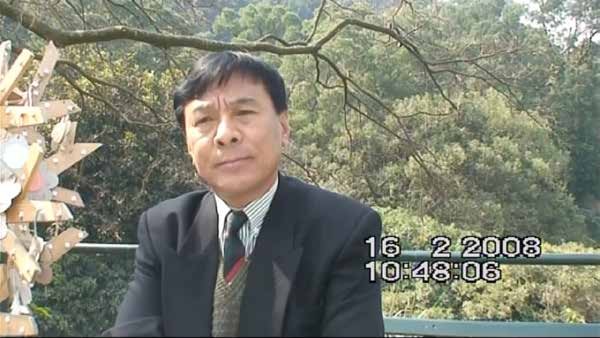 Interview script about Sarbajit Gurung’s description of Gurkha and their participation in the Agricultural Training CourseSource: The Hong Kong Heritage ProjectFor details, please watch the video clip about the interview to understand more about Sarbajit Gurung and the training provided by The Kadoorie Farm.https://historye-learning.edb.hkedcity.net/video/source-52.mp4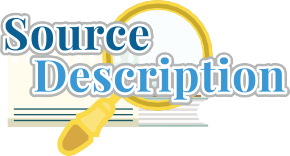 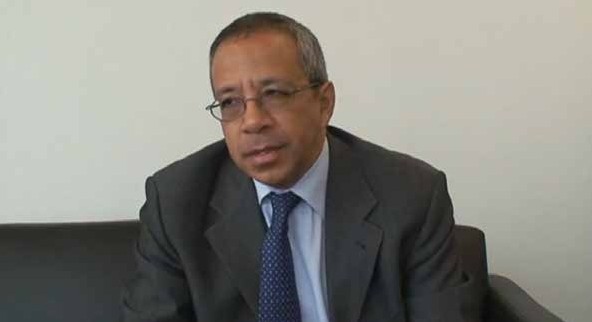 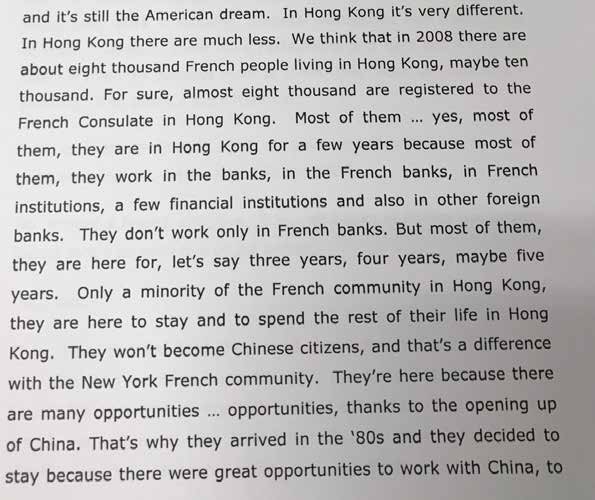 Interview script about Christian Ramage’s description of the French community in Hong KongSource: The Hong Kong Heritage ProjectFor details, please watch the video clip about the interview to understand more about Christian Ramage’s description of the French Community in Hong Kong.https://historye-learning.edb.hkedcity.net/video/source-53.mp465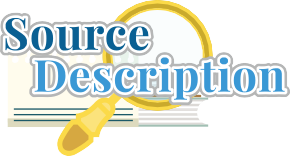 66YearMalesFemalesTotal1871152181701881138501881891149592081896203892921901232105337190623712235919112141283421921-3319319561156Source: Periodic Hong Kong Census Returns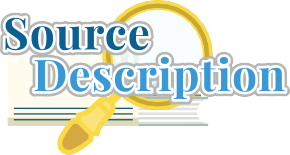 A considerable number of non-Chinese residents in Hong Kong during late-19th century was German. From the Census data shown above, although there was a drop in number during the period between 1871 and 1881 and the increase was not apparent until the 1890s, the overall number of Germans in Hong Kong rose steadily during the late 19th century. In 1921, however, there were only 3 German females left in Hong Kong, and the number of German residents remained low. This change was the result of the First World War, during which the Hong Kong colonial government confiscated all German properties and interned all German and Austrian residents.Source: Periodic Hong Kong Census ReturnsA considerable number of non-Chinese residents in Hong Kong during late-19th century was German. From the Census data shown above, although there was a drop in number during the period between 1871 and 1881 and the increase was not apparent until the 1890s, the overall number of Germans in Hong Kong rose steadily during the late 19th century. In 1921, however, there were only 3 German females left in Hong Kong, and the number of German residents remained low. This change was the result of the First World War, during which the Hong Kong colonial government confiscated all German properties and interned all German and Austrian residents.Source: Periodic Hong Kong Census ReturnsA considerable number of non-Chinese residents in Hong Kong during late-19th century was German. From the Census data shown above, although there was a drop in number during the period between 1871 and 1881 and the increase was not apparent until the 1890s, the overall number of Germans in Hong Kong rose steadily during the late 19th century. In 1921, however, there were only 3 German females left in Hong Kong, and the number of German residents remained low. This change was the result of the First World War, during which the Hong Kong colonial government confiscated all German properties and interned all German and Austrian residents.Source: Periodic Hong Kong Census ReturnsA considerable number of non-Chinese residents in Hong Kong during late-19th century was German. From the Census data shown above, although there was a drop in number during the period between 1871 and 1881 and the increase was not apparent until the 1890s, the overall number of Germans in Hong Kong rose steadily during the late 19th century. In 1921, however, there were only 3 German females left in Hong Kong, and the number of German residents remained low. This change was the result of the First World War, during which the Hong Kong colonial government confiscated all German properties and interned all German and Austrian residents.Source: Periodic Hong Kong Census ReturnsA considerable number of non-Chinese residents in Hong Kong during late-19th century was German. From the Census data shown above, although there was a drop in number during the period between 1871 and 1881 and the increase was not apparent until the 1890s, the overall number of Germans in Hong Kong rose steadily during the late 19th century. In 1921, however, there were only 3 German females left in Hong Kong, and the number of German residents remained low. This change was the result of the First World War, during which the Hong Kong colonial government confiscated all German properties and interned all German and Austrian residents.Source: Periodic Hong Kong Census ReturnsA considerable number of non-Chinese residents in Hong Kong during late-19th century was German. From the Census data shown above, although there was a drop in number during the period between 1871 and 1881 and the increase was not apparent until the 1890s, the overall number of Germans in Hong Kong rose steadily during the late 19th century. In 1921, however, there were only 3 German females left in Hong Kong, and the number of German residents remained low. This change was the result of the First World War, during which the Hong Kong colonial government confiscated all German properties and interned all German and Austrian residents.